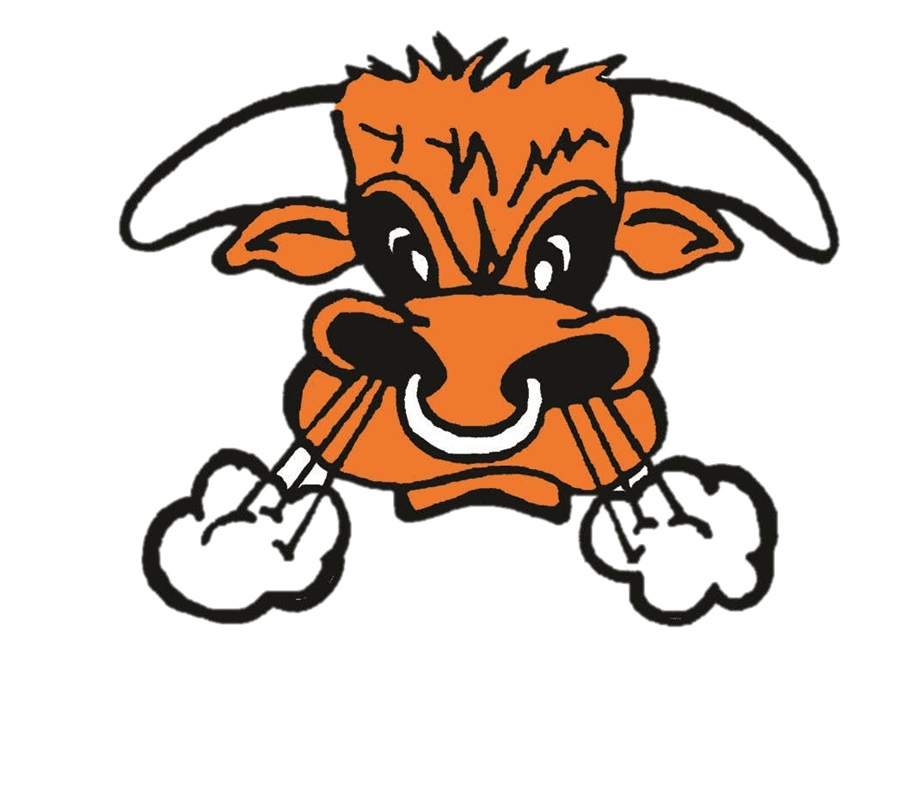 Schulenburg Shorthorn BaseballSchulenburg Shorthorn BaseballSchulenburg Shorthorn BaseballSchulenburg Shorthorn BaseballDates:Games:Site:Time:Teams:February 8Lexington (Scrimmage)Lexington1:00JV/ VarsityFebruary 15Alumni ScrimmageSchulenburg12:00JV/ VarsityFebruary 20Sacred Heart (Scrimmage)Sacred Heart5:00JV/ VarsityFebruary 25WeimarSchulenburg4:30/ 7:00JV/ VarsityFebruary 27- 29Hallettsville JV TournamentHallettsvilleTBDJVFebruary 28East BernardEast Bernard6:00VarsityMarch 3GiddingsSchulenburg4:30/ 7:00JV/ VarsityMarch 5 -7Columbus JV TournamentColumbusTBDJVMarch 5 -7Sacred Heart TournamentHallettsvilleTBDVarsityMarch 10RiceSchulenburg12:00/ 2:30JV/ VarsityMarch 12- 14Weimar TournamentWeimarTBDVarsityMarch 17ColumbusColumbus4:30/ 7:00JV/ VarsityMarch 20GanadoSchulenburg4:30/ 7:00JV/ VarsityMarch 24BloomingtonBloomington4:30/ 7:00JV/ VarsityMarch 28EdnaSchulenburg1:00/ 3:00JV/ VarsityMarch 31HallettsvilleSchulenburg4:30/ 7:00JV/ VarsityApril 3IndustrialSchulenburg4:30/ 7:00JV/ VarsityApril 7RiceRice7:00VarsityApril 9ColumbusSchulenburg4:30/ 7:00JV/ VarsityApril 14GanadoGanado4:30/ 7:00JV/ VarsityApril 17Bloomington***Schulenburg4:30/ 7:00JV/ VarsityApril 21EdnaEdna4:30/ 7:00JV/ VarsityApril 24HallettsvilleHallettsville4:30/ 7:00JV/ VarsityApril 28IndustrialIndustrial4:30/ 7:00JV/ VarsityDenotes District PlayDenotes Parent Night***Head Coach: Madison RedmannAsst Coach: Wesley Kutacmredmann@schulenburgisd.netSuperintendent: Duane Limbaugh Athletic Director: Brandon BrownHigh School Principal: Charles Henke Junior High Principal: Callene Zapalac